Demande d’adhésion 2017/2018	RenouvellementLa troisième adhésion d’une même famille sera minorée de 50 %Les chômeurs bénéficient d’une réduction de 50 % sur l’adhésion USF TT sur présentation d’un justificatif Licence promotionnelle : poussin/benjamin : 7,50 € - minime/cadet : 10,50 € - Junior à Vétéran : 12,70 €Union Sportive Fontenaysienne – Section Tennis de TableGymnase Léo Lagrange – Salle Decaudain - 68, rue Eugène Martin – 94120 Fontenay-sous-Boiswww.usftt.org   -   contact.usftt@gmail.comRèglement - Partie réservée au Club  Observations :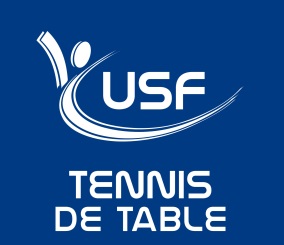 Union Sportive FontenaysienneSection Tennis de Table68, rue Eugène Martin – 94120 Fontenay-sous-BoisAgréé Jeunesse et Sports 94S9Réservé à l’USFRéceptionné le parVisa Trésorier :Visa saisie licence :NOM NOM Prénom : Masculin                  FémininDate de naissance :	Nationalité : Date de naissance :	Nationalité : Adresse :Code postal :Adresse :Code postal :Adresse :Code postal :Téléphone :Téléphone :Téléphone :E-mail :	│__│__│__│__│__│__│__│__│__│__│__│__│__│__│__│__│__│__│__│__│__│__│__│__│__│__│__│__│__│	@│__│__│__│__│__│__│__│__│__│__│__│__│__│__│__│__│__│__│__│__│__│__│__│__│__│__│__│__│E-mail :	│__│__│__│__│__│__│__│__│__│__│__│__│__│__│__│__│__│__│__│__│__│__│__│__│__│__│__│__│__│	@│__│__│__│__│__│__│__│__│__│__│__│__│__│__│__│__│__│__│__│__│__│__│__│__│__│__│__│__│E-mail :	│__│__│__│__│__│__│__│__│__│__│__│__│__│__│__│__│__│__│__│__│__│__│__│__│__│__│__│__│__│	@│__│__│__│__│__│__│__│__│__│__│__│__│__│__│__│__│__│__│__│__│__│__│__│__│__│__│__│__│Date naissanceCatégorie / FormuleAdhésion USFLicence FFTTSelon niveau joueurSelon niveau joueurCotisation CriteriumPremières BallesTotale2012 et aprèsFormule Baby ping175 €2011 à 2007Poussins et Benjamins190 €32,35 €30 €20 €2006 à 2003Minimes et Cadets190 €39,35 €45 €20 €2002 à 2000Juniors190 €50,15 €51 €20 €A partir de 1999Séniors et Vétérans190 €50,15 €51 €20 €Formule Loisirs85 €Je sollicite mon adhésion à l'U.S.F. TENNIS DE TABLE et déclare: 	Avoir pris connaissance et m'engager à respecter les statuts et règlements du Club et de la section (consultable sur www.usftt.org)  	Avoir pris connaissance de l’extrait des conditions générales proposées par la FFTT figurant sur le site de la FFTT (rubrique « Administratif ») et des assurances qui lui sont proposées  notamment une assurance dommage corporel de base et garanties complémentaires, ainsi que des modalités de mise en œuvre de ces garanties et des formalités à accomplir en cas d'accident survenant pendant la pratique sportive (jusqu’au 30-06-16). 	Autoriser à la captation et la diffusion de mon image aux fins d’information et de promotion des activités de la section (photo, vidéo, Internet …) Fait à :	le :Signature (si moins de 18 ans : signature des parents ou représentant légal de l’enfant mineur)MoyenChèque – Espèces – Pass Solidaire –Chèque Vacances ou autresMontantObservations